Make a list of stories your students can relate to and appropriate units of measure.	   (Example:  drinking a soda, collecting wristbands, etc.)________________________________________________________________________________________________________________________________________		________________________________________________________________________________________________________________________________________________________________________________________________________________________________________________________________________________Section 3.17th grade CCSS book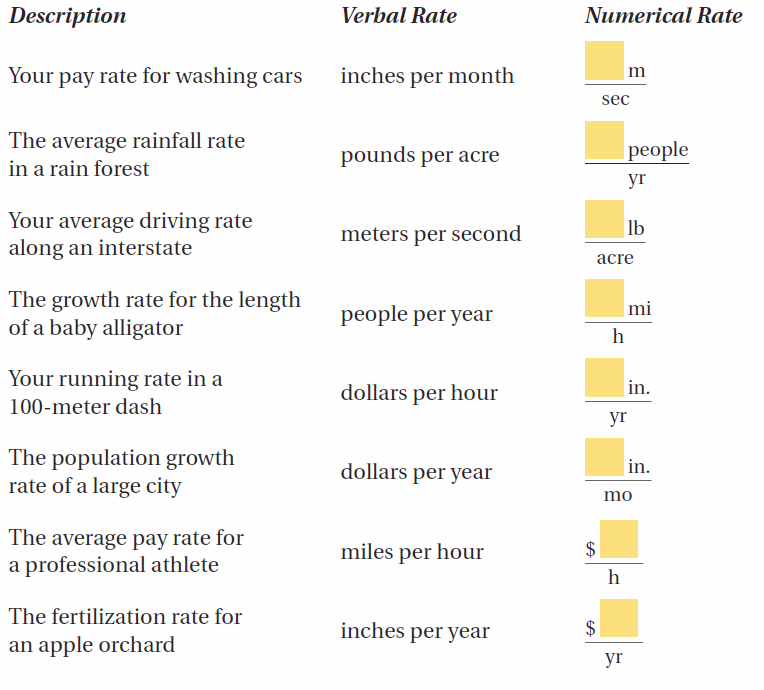 Lesson Title:   Real World 	Lesson Title:   Real World 	SummaryReal world applications to linear functionsSummaryReal world applications to linear functionsSummaryReal world applications to linear functionsSections in the textbookI Can StatementsI Can Statements7th GradeSections 3.1, 3.2: Rates and Slopes8th GradeSections 4.3, 4.4: Functions7th GradeI can use rates to describe a real-life situation.I can find the unit rate in tables, graphs, equations, diagrams, and descriptions.I can find the unit rate in tables, graphs, equations, diagrams, and descriptions.8th GradeI can create the equation, table, or graph for a real-life situation (linear only)I can describe a relationship as increasing or decreasing from an equation, table, or graph7th GradeI can use rates to describe a real-life situation.I can find the unit rate in tables, graphs, equations, diagrams, and descriptions.I can find the unit rate in tables, graphs, equations, diagrams, and descriptions.8th GradeI can create the equation, table, or graph for a real-life situation (linear only)I can describe a relationship as increasing or decreasing from an equation, table, or graphSkill FocusVocabulary FocusVocabulary Focusslope, rate of change, unit rates,  increasing, decreasing, y-intercept, initial value, slope-intercept equation.slope, rate of change, unit rates,  increasing, decreasing, y-intercept, initial value, slope-intercept equation.Materials:  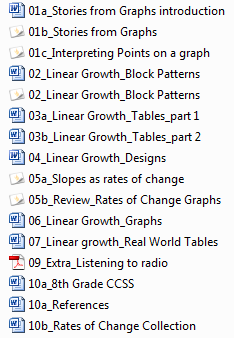 Materials:  Materials:  